Муниципальное казенное общеобразовательное учреждение«Барабинская основная общеобразовательная школа»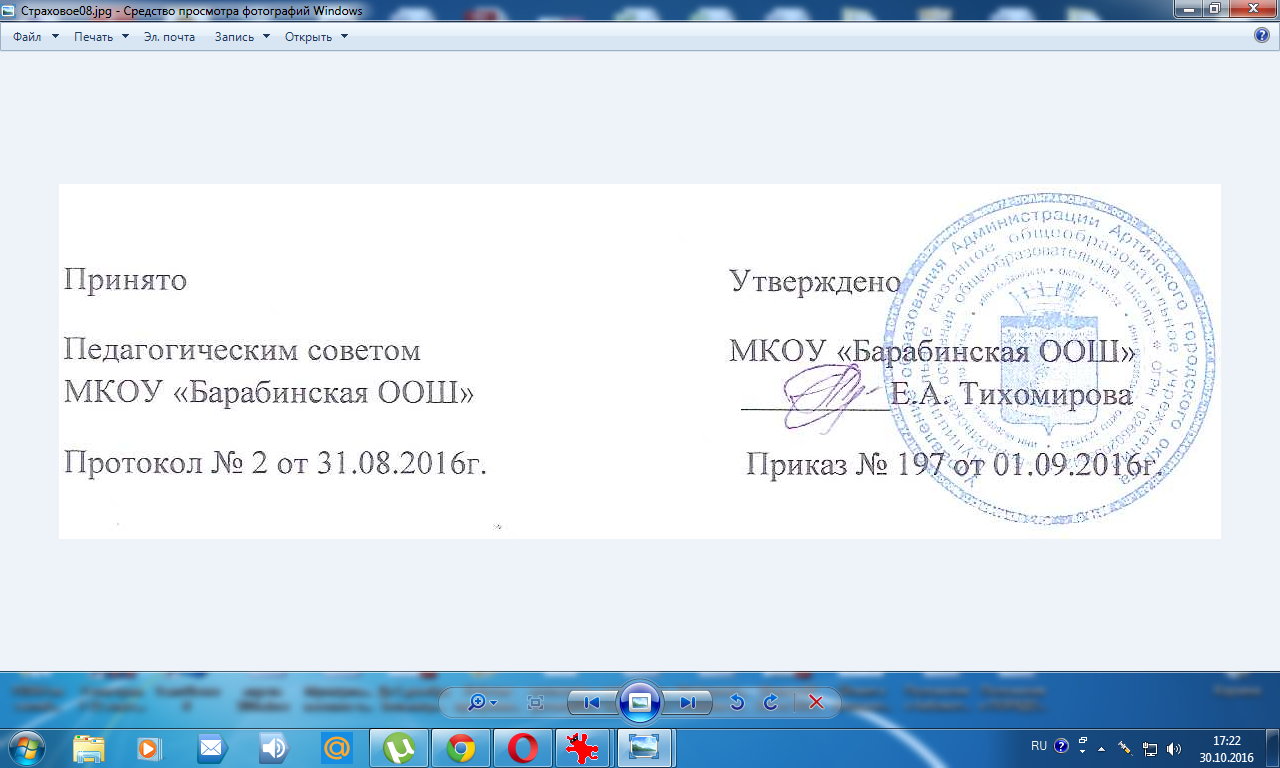 ПОЛОЖЕНИЕо проведении самообследования МКОУ  «Барабинская ООШ»1. Общие положения1.1.Настоящее Положение о проведении самообследования МКОУ  «Барабинская ООШ» (далее – Положение) определяет основные нормы и принципы, сроки проведения самообследования образовательной среды и образовательной деятельности. 1.2.Положение разработано в соответствии с пунктом 3 части 2 Федерального закона от 29 декабря 2012 года № 273-ФЗ «Об образовании в Российской Федерации», «Порядком проведения самообследования образовательных организаций», утвержденным приказом Министерства образования и науки РФ от 14 июня 2013 года № 462. 1.3.Цель проведения самообследования – обеспечение открытости и доступности информации о содержании, организации и результатах образовательной деятельности МКОУ  «Барабинская ООШ». 1.4.Результаты самообследования служат основой для написания аналитического доклада учреждения по итогам учебного года. 1.5.Самообследование проводится ежегодно всеми участниками образовательных отношений, носит системный характер и направлено на развитие и коррекцию образовательной среды и образовательной деятельности. 1.6.В соответствии с целью процедура самообследования выполняет следующие функции: оценочную– установление выявленных оцениваемых параметров нормативам и требованиям, заданным Программой развития МКОУ  «Барабинская ООШ» и Образовательными программами начального общего, основного общего образования; диагностическую– выявление причин возникновения несоответствий выявленных оцениваемых параметров нормативам и требованиям, заданным Программой развития и Образовательными программами начального общего, основного общего образования; прогностическая– обозначение последствий выявленных отклонений для самого оцениваемого объекта и образовательной деятельности в целом и прогнозирование возможных способов их устранений. 1.7. Информация, полученная в результате самообследования, должна: - объективно отражать состояние, ход, направленность, основные параметры ключевых процессов, их «входные» и «выходные», результирующие характеристики; - по возможности опираться на единые количественные и качественные шкалы; - содержать описание причинно - следственных связей существующих проблем, противоречий, путей их разрешения и преодоления, опираться на данные, полученные в результате операций анализа и синтеза; - частично представляться в соответствии с рекомендуемыми табличными формами и с применением формализованных групп. 2. Организация самообследования2.1.Сроки, форма проведения самообследования, состав лиц, привлекаемых для его проведения, определяются приказом директора. 2.2.Процедура самообследования включает в себя следующие этапы: - планирование и подготовка самообследования; - организация и проведение самообследования; - обобщение полученных результатов и на их основе формирование отчета; - рассмотрение отчета педагогическим советом. 2.3. Методы и критерии самообследованияПроцедура самообследования включает различные методики, в том числе: пассивные (наблюдение, количественный и качественный анализ продуктов деятельности и др.); активные (анкетирование, тестирование, собеседование и др.) 2.4. Источники информации: - нормативно-правовые документы, рабочие документы, регламентирующие направления деятельности лицея (аналитические материалы, планы и анализы работы, программы, расписания уроков, дополнительного образования, статистические данные); - анализ и результаты административных контрольных работ, проведенных в период самообследования; - результаты анкетирования участников образовательного процесса (определения степени удовлетворенности образовательным процессом).3. Структура самообследования3.1. Структура отчета о самообследовании ОО включает в себя:Общие сведения об образовательной организации.Структура контингента обучающихся.Режим обучения, организация питания и обеспечение безопасности занятий.Характеристика реализуемых образовательных программ в соответствии с лицензией.Сведения о кадрах образовательного учреждения.Результаты деятельности учреждения. Качество образования.Инновационная деятельность образовательного учреждения.Технические средства обеспечения образовательного процесса, оборудование.Финансово-экономическая деятельность.Информационное обеспечение образовательного процесса. Медико -  социальные условия. Состояние здоровья обучающихся, меры по охране и укреплению здоровья.Основные сохраняющиеся проблемы общеобразовательного учреждения.3.2. Показатели деятельности общеобразовательной организации, подлежащей самообследованию,  (утв. приказом Министерства образования и науки РФ от 10 декабря 2013 г. № 1324) МКОУ «Барабинская ООШ» по состоянию на 30 июня текущего года.4. Отчет о результатах самообследования4.1.Результаты самообследования оформляются в виде отчета, включающего аналитическую часть и результаты анализа показателей образовательной деятельности МКОУ «Барабинская ООШ». Отчет подписывается директором и заверяется печатью. 4.2.Отчет по самообследованию формируется по состоянию на первое августа текущего года. 4.3.Результаты самообследования рассматриваются на педагогическом совете МКОУ «Барабинская ООШ». 4.4.Размещение отчета на официальном сайте МКОУ «Барабинская ООШ» в сети Интернет и предоставление его учредителю осуществляется на позднее 01 сентября текущего года. 